2024001607KUPNÍ SMLOUVAuzavřená v souladu s ustanovením § 2079 a násl. zákona č. 89/2012 Sb., občanský zákoník,
mezi níže uvedenými smluvními stranami(dále jen „kupující )(dále jen „prodávající )Prodávající je oprávněn na základě svého vlastnického práva nakládat se zbožím v podobě 284 kusů nových letních pneumatik. Bližší specifikace tohoto zboží je uvedena v příloze č. 1 této smlouvy.Prodávající se zavazuje dodat zboží podle čl. 1 této smlouvy kupujícímu, a to ve lhůtě podle čl. 4 této smlouvy, a kupující kupuje toto zboží do vlastnictví Jihomoravského kraje jako svého zřizovatele, za kupní cenu podle čl. 7 této smlouvy.Součástí závazku prodávajícího podle čl. 2 této smlouvy je jeho povinnost ke zpětnému bezplatnému odběru použitého zboží podle čl. 1 této smlouvy za účelem zajištění jeho ekologické likvidace podle ustanovení § 8 a násl. zákona č. 542/2020 Sb., o výrobcích s ukončenou živností, ve znění pozdějších předpisů, a to v rozsahu dle potřeby kupujícího. Prodávající se přitom zavazuje vystavit o tomto zpětném odběru kupujícímu na jeho žádost písemné potvrzení.Prodávající se zavazuje splnit svůj závazek k dodání zboží podle čl. 1 této smlouvy ve lhůtě nejpozději do 15. 3. 2024. Tento závazek se přitom bude považovat za splněný po faktickém předání příslušného zboží, formou písemného předávacího protokolu, podepsaného oběma stranami. Místem plnění se rozumí pracoviště kupujícího dle přílohy č. 2 této smlouvy.Kupující se zavazuje převzít objednané zboží podle čl. 1 této smlouvy, prosté všech zjevných vad, ve lhůtě a místě podle této smlouvy. Kupující je oprávněn odmítnout převzetí zboží, bude-li se na něm vyskytovat jakákoliv vada.Nebezpečí škody na převáděném zboží podle čl. 1 této smlouvy a vlastnické právo k tomuto zboží přechází z prodávajícího na kupujícího dnem faktického převzetí tohoto zboží.Kupující se zavazuje zaplatit prodávajícímu za zboží podle čl. 1 této smlouvy kupní cenu ve výši 662 108 Kč bez DPH, tj. 801 150,68 Kč vč. DPH. Součástí těchto cen jsou veškeré náklady prodávajícího na splnění jeho závazku k dodání zboží v místě plnění podle této smlouvy a daň z přidané hodnoty v sazbě podle zákona. Změna ceny je možná pouze v případě zákonné změny sazby DPH.Nebude-li mezi oběma stranami v jednotlivém případě dohodnuto jinak, je kupní cena podle čl. 7 této smlouvy splatná po splnění závazku prodávajícího k dodávce zboží způsobem podle čl. 4 této smlouvy, a to ve lhůtě do 30 dnů ode dne doručení jejího písemného vyúčtování (faktury/daňového dokladu). Faktura bude doručena elektronicky na email: .................................. ​...​................................. Na faktuře musí být mimo jiné vždy uvedeno toto číslo veřejné zakázky, ke které se faktura vztahuje: P24V00000410. Přílohou faktury bude rovněž kopie podepsaného předávacího protokolu dle čl. 4 této smlouvy. Nebude-li faktura splňovat veškeré náležitosti daňového dokladu podle zákona a další náležitosti podle této smlouvy, je kupující oprávněn vrátit takovou fakturu prodávajícímu k opravě, přičemž doba její splatnosti začne znovu celá běžet ode dne doručení opravené faktury kupujícímu.S převodem zboží podle čl. 1 této smlouvy je spojena záruka za jeho jakost v trvání 24 měsíců od převzetí zboží kupujícím. V rámci této záruky se prodávající zavazuje vyřídit příslušnou reklamaci kupujícího vždy nejpozději do 5 dnů od jejího doručení. Nebude-li mezi oběma stranami v jednotlivém případě ujednáno jinak, s ohledem na povahu zboží podle čl. 1 této smlouvy lze reklamaci vady na tomto zboží vyřídit pouze výměnou reklamovaného zboží za jiné bezvadné.Pro případ sporu o oprávněnost reklamace se kupujícímu vyhrazuje právo nechat vyhotovit k prověření jakosti zboží soudně znalecký posudek, jehož výroku se obě strany zavazují podřizovat s tím, že náklady na vyhotovení tohoto posudku se zavazuje nést ten účastník tohoto sporu, kterému tento posudek nedal zapravdu.Pro případ prodlení se splněním jeho závazku k dodání zboží ve lhůtě podle čl. 4 této smlouvy a pro případ jeho prodlení s odstraněním vady ve lhůtě podle čl. 9 této smlouvy se prodávající zavazuje platit kupujícímu smluvní pokutu ve výši 0,1 % z kupní ceny podle čl. 7 této smlouvy za každý započatý den tohoto prodlení.Pro případ prodlení se splněním závazku prodávajícího k dodání zboží ve lhůtě podle čl. 4 této smlouvy o více než dva týdny nebo pro případ výskytu neodstranitelné vady resp. výskytu tří a více vad, a to i postupně, je kupující oprávněn odstoupit od této smlouvy i od příslušné dílčí kupní smlouvy s účinky ex tunc.Pro případ prodlení kupujícího se zaplacením kupní ceny nebo její části ve lhůtě podle čl. 8 této smlouvy o více než 2 týdny, je prodávající oprávněn od této smlouvy odstoupit s účinky ex tunc.Není-li touto smlouvou ujednáno jinak, řídí se vzájemný právní vztah mezi kupujícím a prodávajícím při realizaci této smlouvy ust. § 2079 a násl. zákona č. 89/2012 Sb., občanského zákoníku.Tato smlouva se uzavírá na základě návrhu na její uzavření ze strany kupujícího. Předpokladem uzavření této smlouvy je její písemná forma a dohoda o jejích podstatných náležitostech, čímž se rozumí celý obsah této smlouvy, jak je uveden v čl. 1 až 20 této smlouvy. Kupující přitom předem vylučuje přijetí tohoto návrhu s dodatkem nebo odchylkou ve smyslu ust. § 1740 odst. 3 občanského zákoníku.Tuto smlouvu lze změnit nebo zrušit pouze jinou písemnou dohodou obou smluvních stran mající formu číslovaného dodatků k této smlouvě.Prodávající uděluje kupujícímu svůj výslovný souhlas se zveřejněním podmínek této smlouvy v rozsahu a za podmínek vyplývajících z příslušných právních předpisů (zejména zákona č. 106/1999 Sb., o svobodném přístupu k informacím, v platném znění).Tato smlouva bude uveřejněna prostřednictvím registru smluv postupem dle zákona č. 340/2015 Sb., o zvláštních podmínkách účinnosti některých smluv, uveřejňování těchto smluv a o registru smluv (zákon o registru smluv), v platném znění. Smluvní strany se dohodly, že uveřejnění v registru smluv (ISRS) včetně uvedení metadat provede kupující.Tato smlouva nabývá účinnosti dnem jejího uveřejnění v registru smluv dle čl. 18.Dáno ve dvou originálních písemných vyhotoveních, z nichž každá ze smluvních stran obdrží po jednom.V Mokré dne 25.2.2024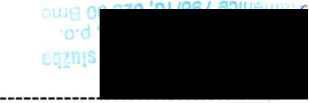 MUDr. Hana Albrechtová ředitelkaKupujícíPříloha č. 1	Seznam zboží, ceníkPříloha č. 2	Místa dodáníPříloha č. 1 Specifikace, ceníkPoznámka: Jedná se o nové pneumatiky, ne protektory. Roky výroby dodávaných pneumatik: max. 2 roky od objednáni.Jméno:Zdravotnická záchranná služba Jihomoravského kraje, příspěvková organizaceSídlo:Kamenice 798/1 d, 625 00 BrnoJednající:MUDr. Hana Albrechtová, ředitelkaKontaktní osoba:IČO:DIČ:Zápis v OR:....​...............​...​........​................................ 00346292CZ00346292Krajský soud v Brně sp. zn. Pr 1245Bankovní spojení (číslo účtu):MONETA Money Bank, a.s., č. ú. 117203514/0600dJméno:TASY s.r.o.Sídlo:Mokrá 358, 664 04, Mokrá-HorákovJednající:Zdeněk Ševčík junKontaktní osoba: IČO:............​...........​.... 26936321DIČ:CZ26936321Zápis v OR:C 46798 vedená u Krajského soudu v BrněBankovní spojení (číslo účtu):35-2075710217/0100P.č.Rozměr, specifikaceHmotnostní a rychlostní limitZnačka,výrobce pneuJednotková cena bez DPHJednotková cena vč. DPHPočet ksCena celkem bez DPHCena celkem včetně DPH1235/65 R16C121/119 RHankook RA182 415,00 Kč2 922,15 Kč230555 450,00 KČ672 094,50 Kč2215/65 R1799/VMichelin Primacy 4+2 549,00 Kč3 084,29 Kč410 196,00 Kč12 337,16 Kč3205/55 R 1694/VXLEFFICIENTGRIP_PERFORMANCE_2 TL XL GOODYEAR1 820,00 Kč2 202,20 Kč1221 840,00 Kč26 426,40 Kč4215/55 R1794WPirelli Cinturato P72 249,00 Kč2 721,29 Kč24 498,00 Kč5 442,58 KČ5225/55 R17C109/107HContinental ContiVanContact 2003 499,00 Kč4 233,79 Kč26 998,00 Kč8 467,58 Kč6235/55 R18104 VNokian Tyres Wetproof 11 849,00 KČ2 237,29 Kč1629 584,00 Kč35 796,64 Kč7205/75 R16C110/108RContinental VanContact 1002 559,00 Kč3 096,39 Kč615 354,00 Kč18 578,34 Kč8265/60 R18110HBridgestone dueler H/T 684 II.3 099,00 Kč3 749,79 Kč26 198,00 Kč7 499,58 Kč9195/65 R1591/VDunlop SP Sport BluResponse1 199,00 Kč1 450,79 Kč1011 990,00 Kč14 507,90 KčCELKEMCELKEMCELKEMCELKEMCELKEMCELKEMCELKEM662 108,00 Kč801 150,68 KčP.č.Rozměr, specifikaceHmotnostní a rychlostní limitZnačka,výrobce pneuMísto dodáníPočet ksKontaktní osoba1235/65 R16C121/119 RHankook RA18VZ Blansko, K.H.Máchy 1726...​...........​......​.......​.......​......1235/65 R16C121/119 RHankook RA18VZ Znojmo, Pražská 3872/59a24...​............​......​.......​.......​......1235/65 R16C121/119 RHankook RA18VZ Vyškov, Purkyňova 3616....................​......​.......​......​......1235/65 R16C121/119 RHankook RA18VZ Hodonín, bří. Čapků 3, Hodonín28...​.................​......​.......​.......​......1235/65 R16C121/119 RHankook RA18Autoservis ZZSJMK, Brno - Černovice, Těžební 1a136..................​......​..................2215/65 R1799/VMichelin Primacy 4+Autoservis ZZSJMK, Brno - Černovice, Těžební 1a4..................​......​..................3205/55 R1694/V XLEFFICIENTGRIP_PERFORMANCE_2 TL XL GOODYEARAutoservis ZZSJMK, Brno - Černovice, Těžební 1a12..................​......​..................4215/55 R1794WPirelli Cinturato P7Autoservis ZZSJMK, Brno - Černovice, Těžební 1a2..................​......​..................5225/55 R17C109/107 HContinental ContiVanContact 200Autoservis ZZSJMK, Brno - Černovice, Těžební 1a2..................​......​..................6235/55 R18104VNokian Tyres Wetproof 1VZ Znojmo, Pražská 3872/59a4...​............​......​.......​.......​......6235/55 R18104VNokian Tyres Wetproof 1Autoservis ZZSJMK, Brno - Černovice, Těžební 1a12..................​......​..................7205/75 R16C110/108RContinental VanContact 100Autoservis ZZSJMK, Brno - Černovice, Těžební 1a6..................​......​..................8265/60 R18110HBridgestone dueler H/T 684 II.Autoservis ZZSJMK, Brno - Černovice, Těžební 1a2..................​......​..................9195/65 R1591/VDunlop SP Sport BluResponseAutoservis ZZSJMK, Brno - Černovice, Těžební 1a10..................​......​..................